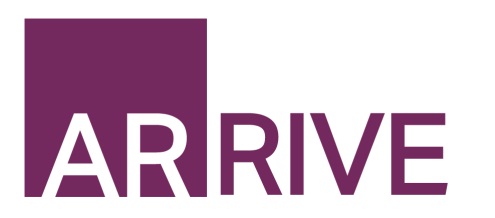 The ARRIVE Guidelines ChecklistAnimal Research: Reporting In Vivo ExperimentsCarol Kilkenny1, William J Browne2, Innes C Cuthill3, Michael Emerson4 and Douglas G Altman51The National Centre for the Replacement, Refinement and Reduction of Animals in Research, London, UK, 2School of Veterinary Science, University of Bristol, Bristol, UK, 3School of Biological Sciences, University of Bristol, Bristol, UK, 4National Heart and Lung Institute, Imperial College London, UK, 5Centre for Statistics in Medicine, University of Oxford, Oxford, UK.The ARRIVE guidelines. Originally published in PLoS Biology, June 20101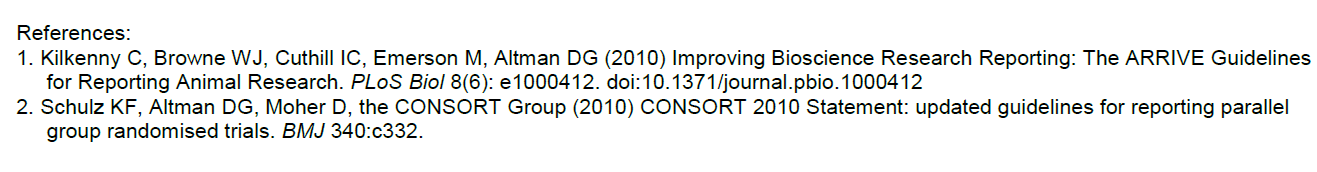 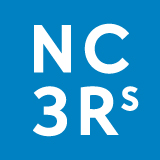 ITEMRECOMMENDATIONSection/
Paragraph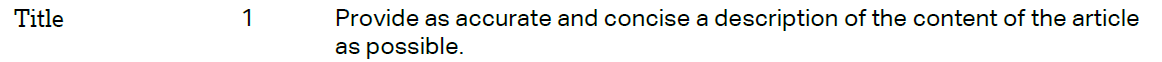 Page 1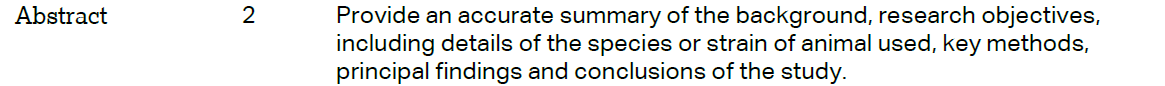 Page 3INTRODUCTIONINTRODUCTIONINTRODUCTION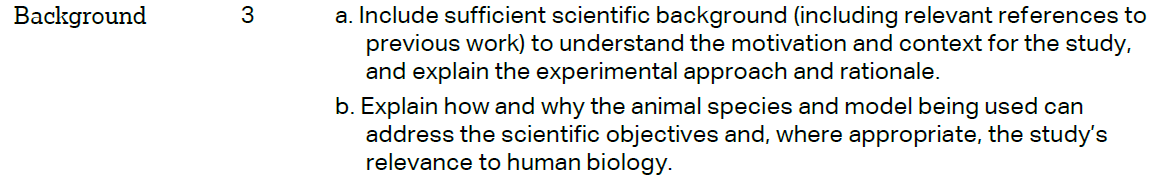 Pages 4-5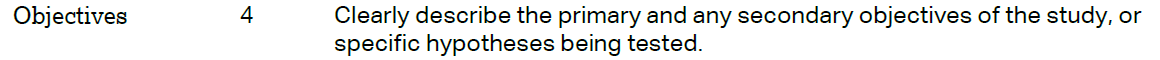 Page 5, paragraph 3METHODSMETHODSMETHODS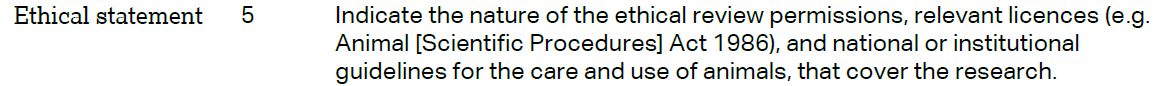 Page 6, paragraph 2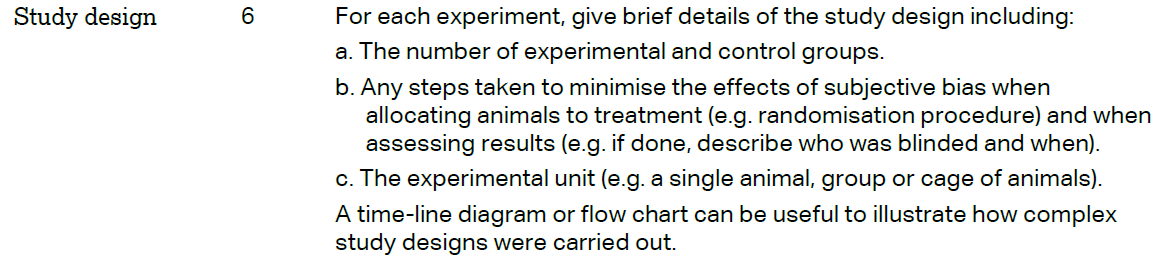 Page 6, paragraph 3, Figure Legends (pages 22-24) and Supplementary Materials (Pages 1-2)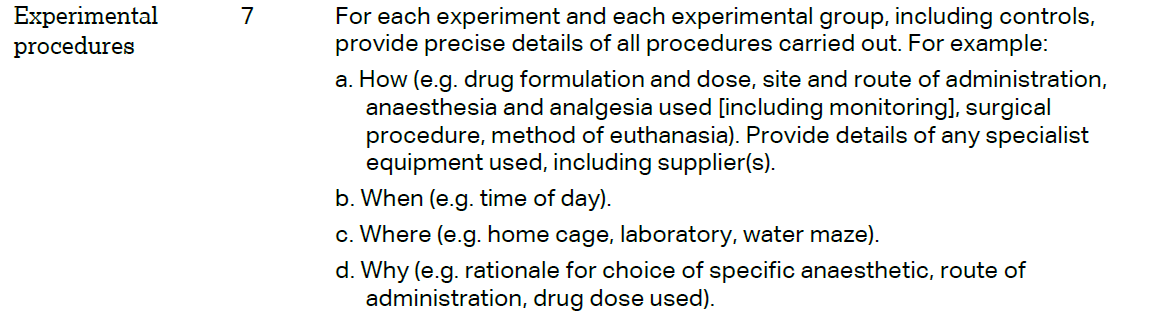 Page 6, paragraph 3 and Supplementary Materials (Pages 1-2)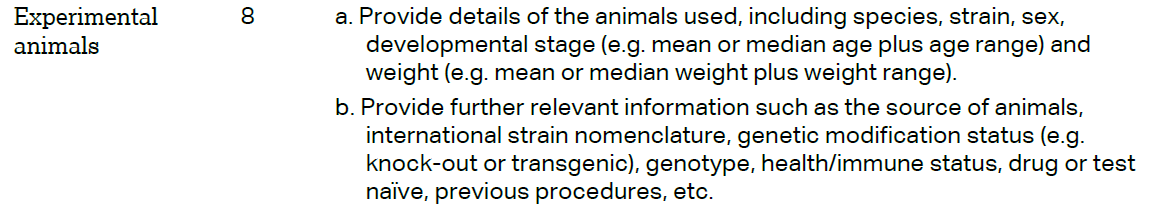 Page 6, paragraph 3 and Supplementary Materials (Pages 1-2)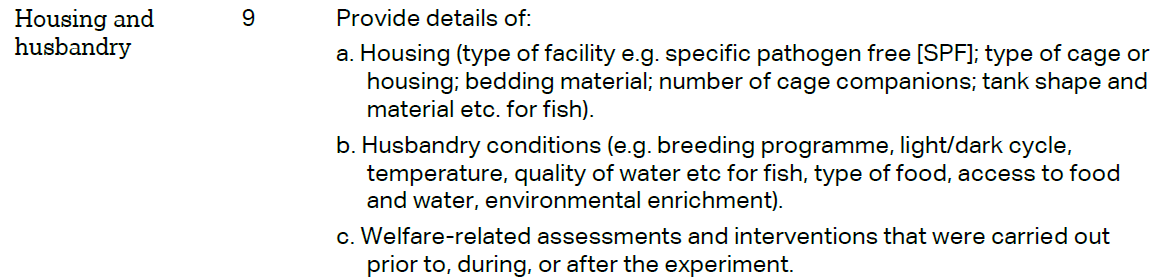 Page 6, paragraph 3, and Supplementary Material (Pages 1-2)Page 6, paragraph 3, and Supplementary Material (Pages 1-2)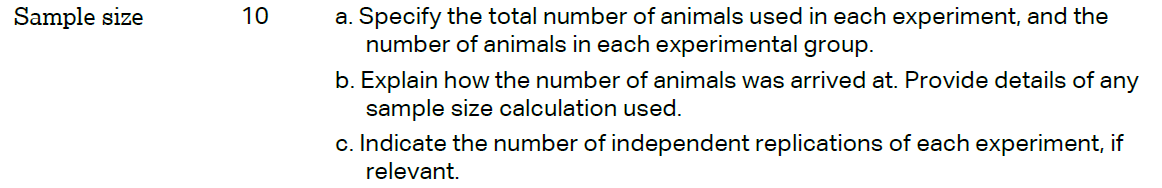 Figure Legends 1-4 (Pages 22-23)Figure Legends 1-4 (Pages 22-23)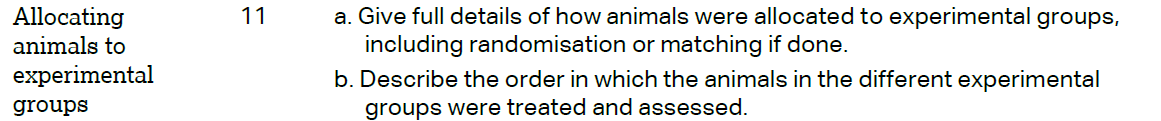 Figure Legends 1-4 (Pages 22-23)Figure Legends 1-4 (Pages 22-23)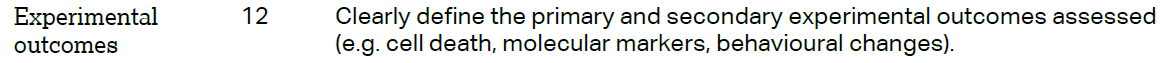 Figure Legends 1-4 (Pages 22-23) and Supplementary Material (Pages 1-2)Figure Legends 1-4 (Pages 22-23) and Supplementary Material (Pages 1-2)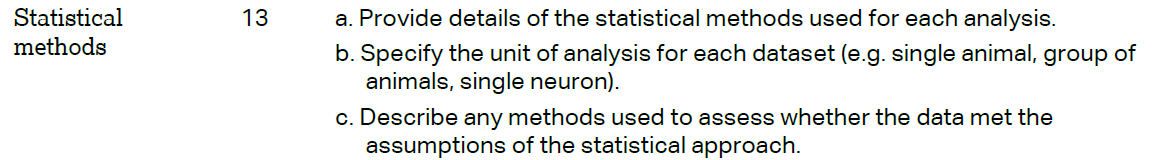 Page 7Page 7RESULTS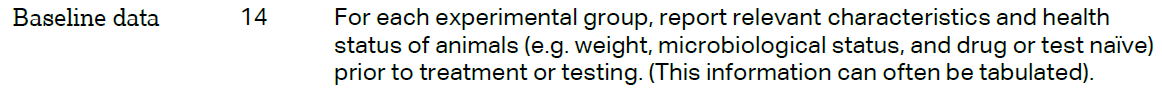 Pages 8-11Pages 8-11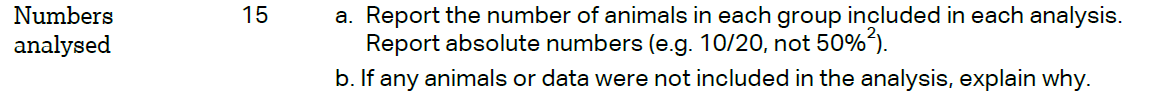 Pages 8-11 and Figure Legends 1-4 (Pages 22-23)Pages 8-11 and Figure Legends 1-4 (Pages 22-23)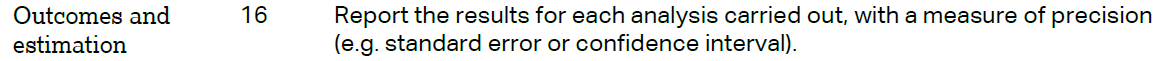 Pages 8-11Pages 8-11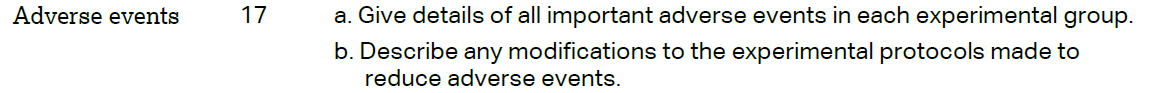 Pages 8-11Pages 8-11DISCUSSION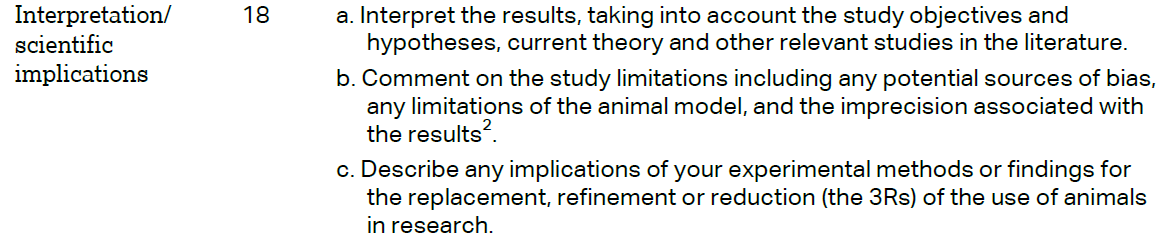 Pages 13-16Pages 13-16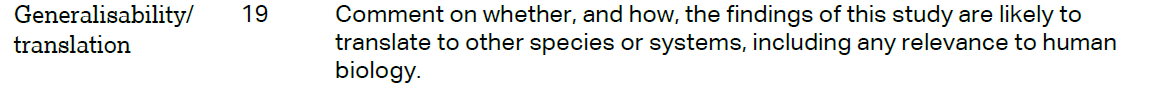 Pages 13-16Pages 13-16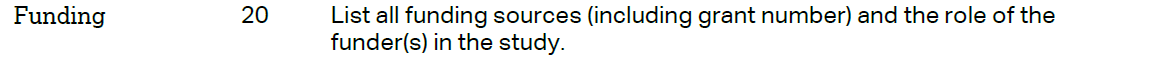 Online Submission